Результаты недели НАУКИ, ТЕХНИКИ и ИЗОБРЕТАТЕЛЬСТВАИтоги подведены по следующим номинациям: «Конструирование» - среди начальных классов (7-10 лет):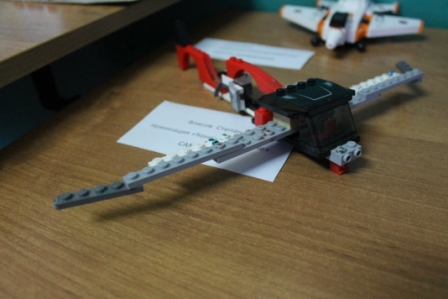 1 место – Власов Степан, 3 класс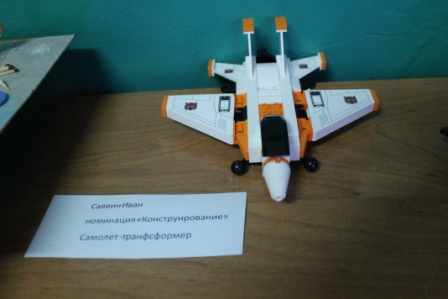                   Саввин Иван, 2 класс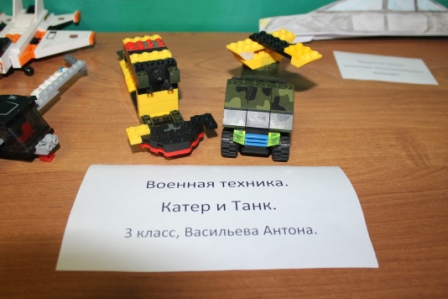                   Васильев Антон, 3 класс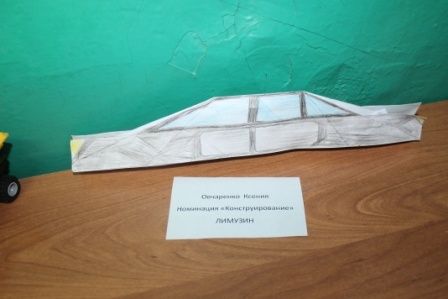 2 место – Овчаренко Ксюша, 4 класс- среди учащихся 5-9 классов 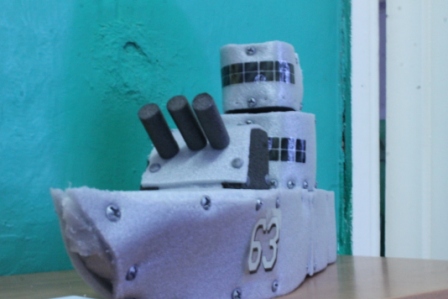 1 место – Замятин Егор, 7 класс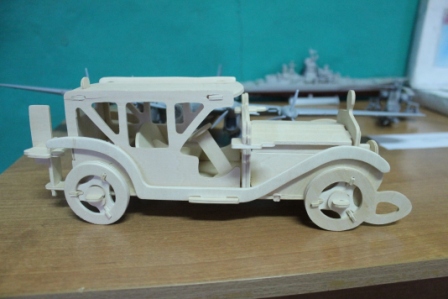 2 место – Родионов Даниил, 5 класс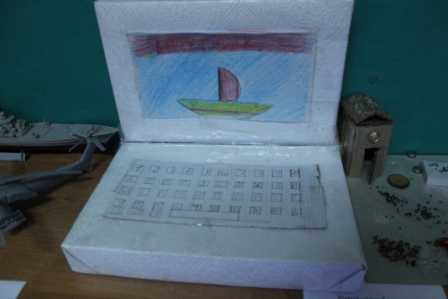 3 место – Кузнецова Евгения, 6 класс«Рисунок»Сертификат выдан Тюлюбаевой Надежде, 10 класс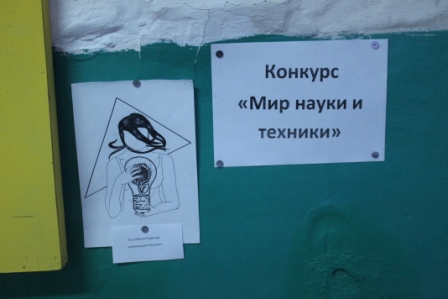 